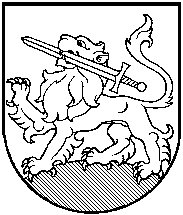 RIETAVO SAVIVALDYBĖS TARYBASPRENDIMASDĖL PAREIGINĖS ALGOS KOEFICIENTO IR 5 METŲ KADENCIJOS NUSTATYMO RIETAVO SAVIVALDYBĖS KONTROLĖS IR AUDITO TARNYBOS SAVIVALDYBĖS KONTROLIERIUI IR RIETAVO SAVIVALDYBĖS KONTROLĖS IR AUDITO TARNYBOS SAVIVALDYBĖS KONTROLIERIAUS PAREIGYBĖS APRAŠYMO PATVIRTINIMO2019 m. sausio 24 d. Nr. T1-RietavasVadovaudamasi Lietuvos Respublikos vietos savivaldos įstatymo 16 straipsnio 2 dalies 8 punktu, 18 straipsnio 1 dalimi, Lietuvos Respublikos vietos savivaldos įstatymo Nr. I-533 16, 19, 27, 29 ir 31 straipsnių pakeitimo įstatymo 3 straipsniu, Lietuvos Respublikos valstybės tarnybos įstatymo Nr. VIII-1316 pakeitimo įstatymo 3 straipsnio 22 dalimi, Lietuvos Respublikos valstybės tarnybos įstatymo 7 straipsnio 2 dalimi, 8 straipsnio 4 dalies 5 punktu, 29 straipsnio 1 dalimi ir 30 straipsnio 2 dalimi, 1 priedo 4 punktu, Valstybės tarnautojų pareigybių aprašymo ir vertinimo metodika, patvirtinta Lietuvos Respublikos Vyriausybės 2018 m. lapkričio 28 d. nutarimu Nr. 1176 „Dėl Lietuvos Respublikos valstybės tarnybos įstatymo įgyvendinimo“, Rietavo savivaldybės taryba n u s p r e n d ž i a:1. Nustatyti nuo 2019 m. sausio 1 d. Rietavo savivaldybės kontrolės ir audito tarnybos savivaldybės kontrolierei Janinai Gedmintienei:1.1. pareiginės algos koeficientą (baziniais dydžiais) – 14,5;1.2. tarnybos Lietuvos valstybei stažą – 18 metų, nuo 2019 m. gegužės 22 d. (įskaitytinai) – 19 metų (tarnybos laikotarpiai – nuo 2000 m. gegužės 22 d. iki 2019 m. gegužės 22 d.) priedas už tarnybos Lietuvos valstybei stažą, kurį sudaro vienas procentas pareiginės algos už kiekvienus tarnybos Lietuvos valstybei metus ir kuris negali viršyti 30 procentų Savivaldybės kontrolieriaus pareiginės algos;1.3. 5 metų kadenciją.2. Patvirtinti Rietavo savivaldybės kontrolės ir audito tarnybos savivaldybės kontrolieriaus pareigybės aprašymą (pridedama). 3. Pripažinti netekusiais galios:3.1. Rietavo savivaldybės tarybos 2018 m. birželio 21 d. sprendimą Nr. T1-110 „Dėl Rietavo savivaldybės kontrolės ir audito tarnybos savivaldybės kontrolieriaus pareigybės aprašymo patvirtinimo“;3.2. Rietavo savivaldybės tarybos 2018 m. balandžio 25 d. sprendimą Nr. T1-75 „Dėl Janinos Gedmintienės tarnybos Lietuvos valstybei nustatymo“;3.3. Rietavo savivaldybės tarybos 2018 m. kovo 29 d. sprendimą Nr. T1-60 „Dėl Rietavo savivaldybės kontrolės ir audito tarnybos savivaldybės kontrolieriaus perkėlimo į aukštesnes pareigas ir pareigybės aprašymo patvirtinimo“;3.4. Rietavo savivaldybės tarybos 2017 m. kovo 30 d. sprendimą Nr. T1-64 „Dėl kvalifikacinės klasės suteikimo Rietavo savivaldybės kontrolierei Janinai Gedmintienei“.4. Sprendimas įsigalioja nuo 2019 m. sausio 1 d.Sprendimas gali būti skundžiamas ikiteismine tvarka Lietuvos administracinių ginčų komisijos Klaipėdos apygardos skyriui (H. Manto g. 37, Klaipėda) arba Lietuvos Respublikos administracinių bylų teisenos įstatymo nustatyta tvarka Regionų apygardos administracinio teismo Klaipėdos rūmams (Galinio Pylimo g. 9, Klaipėda) per vieną mėnesį nuo šio sprendimo paskelbimo ar įteikimo suinteresuotai šaliai dienos.Savivaldybės meras						PATVIRTINTARietavo savivaldybės tarybos2019 m. sausio 24 d.sprendimu Nr. T1- RIETAVO SAVIVALDYBĖS KONTROLĖS IR AUDITO TARNYBOS SAVIVALDYBĖS KONTROLIERIAUS PAREIGYBĖS APRAŠYMASI SKYRIUSPAREIGYBĖS CHARAKTERISTIKA1. Rietavo savivaldybės kontrolės ir audito tarnybos savivaldybės kontrolierius (toliau – Savivaldybės kontrolierius) yra valstybės tarnautojas – įstaigos vadovas.II SKYRIUSPASKIRTIS2. Savivaldybės kontrolieriaus pareigybė reikalinga vadovauti Rietavo savivaldybės kontrolės ir audito tarnybai (toliau – Tarnyba), kuri yra Rietavo savivaldybės (toliau – Savivaldybė) biudžetinė įstaiga, prižiūrinti, ar teisėtai, efektyviai, ekonomiškai ir rezultatyviai valdomas ir naudojamas Savivaldybės turtas ir patikėjimo teise valdomas valstybės turtas, kaip vykdomas Savivaldybės biudžetas ir naudojami kiti piniginiai ištekliai.III SKYRIUSVEIKLOS SRITIS3. Šias pareigas einančio valstybės tarnautojo bendroji veiklos sritis – įstaigos administravimas, dokumentų valdymas, įstaigai skirtų asignavimų valdymas, personalo valdymas. Specialioji veiklos sritis – finansinis ir veiklos auditas Savivaldybės administracijoje, Savivaldybės administravimo subjektuose ir Savivaldybės kontroliuojamose įmonėse, Savivaldybės turto ir patikėjimo teise valdomo valstybės turto valdymo ir naudojimo, Savivaldybės biudžeto vykdymo ir kitų piniginių išteklių naudojimo priežiūra, Savivaldybės tarybos sprendimams priimti reikalingų išvadų teikimas.IV SKYRIUSSPECIALIEJI REIKALAVIMAI ŠIAS PAREIGAS EINANČIAM VALSTYBĖS TARNAUTOJUI4. Valstybės tarnautojas, einantis šias pareigas, turi atitikti šiuos specialiuosius reikalavimus:4.1. turėti aukštąjį universitetinį išsilavinimą ir ne mažesnį kaip 3 metų darbo finansų, ekonomikos, teisės, audito, kontrolės arba viešojo administravimo srityse stažą;4.2. mokėti dirbti šiomis kompiuterinėmis programomis: „MS Word“, „MS Excel“, „MS Outlook“, „Internet Explorer“;4.3. mokėti valdyti, kaupti, sisteminti, apibendrinti informaciją ir jos pagrindu rengti duomenis, išvadas ir pasiūlymus, sklandžiai dėstyti mintis raštu ir žodžiu;4.4. būti gerai susipažinęs su Lietuvos Respublikos Konstitucija, įstatymais, Vyriausybės nutarimais, Valstybinio audito reikalavimais, Valstybės kontrolės parengtomis metodikomis ir kitais teisės aktais, reglamentuojančiais viešąjį administravimą, valstybės tarnybą, vietos savivaldą, valstybės (savivaldybės) turto ir piniginių fondų (biudžetų) valdymą, naudojimą, Savivaldybės biudžeto sudarymą ir vykdymą, viešuosius pirkimus, įmonių ir organizacijų veiklą, informacinių technologijų valdymą, įmonių ir įstaigų buhalterinę apskaitą ir atskaitomybę;4.5. savo veiklą grįsti nepriklausomumo, teisėtumo, viešumo, objektyvumo ir profesionalumo principais.V SKYRIUSŠIAS PAREIGAS EINANČIO VALSTYBĖS TARNAUTOJO FUNKCIJOS5. Šias pareigas einantis valstybės tarnautojas vykdo šias funkcijas:5.1. tvirtina Tarnybos struktūrą, pareigybių sąrašą, Lietuvos Respublikos valstybės tarnybos įstatymo ir Lietuvos Respublikos darbo kodekso nustatyta tvarka priima į pareigas ir iš jų atleidžia valstybės tarnautojus ir darbuotojus, dirbančius pagal darbo sutartis (toliau – Darbuotojas), atlieka kitas Tarnybos personalo valdymo funkcijas;5.2. tvirtina Tarnybos darbuotojų pareigybių aprašymus, vertina Tarnybos darbuotojų kasmetinę veiklą, nustato kompetencijas;5.3. leidžia įsakymus, kitus tvarkomuosius dokumentus, organizuoja Tarnybos darbą, darbuotojų mokymą ir jų kvalifikacijos tobulinimą;5.4. sudaro Tarnybos veiklos plano projektą, gavęs Savivaldybės tarybos Kontrolės komiteto pritarimą, su šio plano projektu supažindina Valstybės kontrolę ir Savivaldybės centralizuotą vidaus audito tarnybą. Kasmet iki einamųjų metų lapkričio 15 dienos patvirtina ateinančių metų Tarnybos veiklos planą, organizuoja jo vykdymą ir yra už tai atsakingas. Prireikus, patvirtintą planą tikslina bendra plano tvirtinimo tvarka;5.5. pateikia Tarnybos veiklos planą kasmet per 10 dienų nuo jo patvirtinimo Valstybės kontrolei;5.6. turi teisę dalyvauti Savivaldybės tarybos, komitetų, kolegijos (jeigu ji įsteigta), komisijų posėdžiuose ir pareikšti nuomonę savo kompetencijos klausimais;5.7. Valstybės kontrolieriaus rašytiniu prašymu gali dalyvauti ar pavesti Tarnybos valstybės tarnautojams pagal jų kompetenciją dalyvauti Valstybės kontrolės pareigūnų atliekamuose Savivaldybės administravimo subjektų finansiniuose ir veiklos audituose;5.8. pats atlieka ir (arba) skiria Tarnybos darbuotojus atlikti išorės finansinį ir veiklos auditą, įgyvendina įstatymais ir kitais teisės aktais priskirtas funkcijas;5.9. priima sprendimus pagal atlikto finansinio ir veiklos audito ataskaitas, nurodo Savivaldybės administracijos direktoriui, audituojamų subjektų vadovams jų veiklos trūkumus ir nustato terminą, per kurį turi būti pašalinti nustatyti teisės aktų pažeidimai. Savivaldybės administracijos direktorius, audituotų subjektų vadovai per Savivaldybės kontrolieriaus nustatytą terminą (bet ne trumpesnį kaip 30 dienų) privalo ištaisyti audito metu nustatytus jų veiklos trūkumus ir pažeidimus ir apie jų pašalinimą raštu pranešti Savivaldybės kontrolieriui;5.10. teikia Savivaldybės merui, Savivaldybės administracijos direktoriui, audituotų subjektų vadovams išvadas, ataskaitas ir sprendimus, kurie buvo priimti dėl finansinio ir veiklos audito metu nustatytų ir nepašalintų teisės aktų pažeidimų;5.11. teikia Savivaldybės tarybos veiklos reglamente nustatyta tvarka Tarnybos veiklos ataskaitą. Tarnybos veiklos ataskaitą arba jos santrauką paskelbia vietos spaudoje, Savivaldybės interneto svetainėje, o jeigu įmanoma – ir kitose visuomenės informavimo priemonėse;5.12. kiekvienais metais rengia ir Savivaldybės tarybos veiklos reglamente nustatytais terminais ir tvarka teikia Savivaldybės tarybai išvadą dėl Savivaldybei nuosavybės teise priklausančio turto ir patikėjimo teise valdomo valstybės turto ataskaitos, dėl pateiktų tvirtinti biudžeto vykdymo ataskaitų rinkinio ir Savivaldybės konsoliduotųjų ataskaitų rinkinio;5.13. rengia ir Savivaldybės tarybai teikia sprendimams priimti reikalingas išvadas:5.13.1. dėl Savivaldybės naudojimosi bankų kreditais, paskolų ėmimo ir teikimo, garantijų suteikimo ir laidavimo kreditoriams už Savivaldybės kontroliuojamų įmonių imamas paskolas;5.13.2. suteikiančias Savivaldybės tarybai pagrindą tvirtinti koncesijos konkurso sąlygas ir pagrindines koncesijos sutarties sąlygas; Savivaldybės tarybai nustačius konkurso etapus iki koncesijos sutarties pasirašymo, rengia išvadas galutiniam koncesijos sutarties projektui;5.13.3. dėl skolininkų ir skolininkų, už kurių įsipareigojimų įvykdymą garantuoja valstybė, ūkinės ir finansinės būklės, taip pat dėl iš valstybės vardu pasiskolintų lėšų, teikiamų paskolų ir valstybės garantijų teikimo, paskolų naudojimo pagal tikslinę paskirtį ir paskolų grąžinimo;5.14. Valstybės kontrolės prašymu teikia Tarnybos atliktų auditų ataskaitas ir darbo dokumentus audito išorinei peržiūrai atlikti;5.15. finansinio ir veiklos audito metu nustatęs nusikalstamos veiklos požymių, apie tai praneša teisėsaugos institucijoms;5.16. imasi prevencinių priemonių, kad būtų ištaisyti ir nepasikartotų nustatyti teisės aktų pažeidimai;5.17. nagrinėja iš gyventojų gaunamus prašymus, pranešimus, skundus ir pareiškimus dėl Savivaldybės lėšų ir turto, patikėjimo teise valdomo valstybės turto naudojimo, valdymo ir disponavimo juo ir teikia išvadas dėl tokio tyrimo rezultatų;5.18. teikia įstatymais ir kitais teisės aktais nustatyta tvarka informaciją valstybės ir Savivaldybės institucijoms;5.19. teikia Savivaldybės tarybos arba Savivaldybės tarybos Kontrolės komiteto prašymu informaciją pagal savo kompetenciją;5.20. teikia Vyriausybės atstovui informaciją apie Savivaldybės kontrolieriaus teiktas išvadas ir rekomendacijas;5.21. atlieka Savivaldybės biudžeto vykdymo ir kitų piniginių išteklių naudojimo auditą;5.22. turi teisę atliekamo audito metu pasinaudoti Savivaldybės centralizuoto vidaus audito skyriaus atliktų auditų ataskaitomis ir darbo dokumentais, būtinais vidaus kontrolės vertinimui atlikti, jeigu audito subjektas ir tikslai sutampa, turi teisę susipažinti su atliktų kitų išorės auditų Savivaldybės įstaigose ir įmonėse dokumentais;5.23. atsako už įstatymuose ir kituose teisės aktuose Savivaldybės kontrolieriui numatytų įgaliojimų vykdymą, taip pat už nepagrįstos ir neteisingos audito išvados pateikimą.VI SKYRIUSŠIAS PAREIGAS EINANČIO VALSTYBĖS TARNAUTOJO PAVALDUMAS6. Savivaldybės kontrolierius atskaitingas Savivaldybės tarybai. ________________________RIETAVO SAVIVALDYBĖS ADMINISTRACIJOSAIŠKINAMASIS RAŠTAS PRIE SPRENDIMO„DĖL PAREIGINĖS ALGOS KOEFICIENTO IR 5 METŲ KADENCIJOS NUSTATYMO RIETAVO SAVIVALDYBĖS KONTROLĖS IR AUDITO TARNYBOS SAVIVALDYBĖS KONTROLIERIUI IR RIETAVO SAVIVALDYBĖS KONTROLĖS IR AUDITO TARNYBOS SAVIVALDYBĖS KONTROLIERIAUS PAREIGYBĖS APRAŠYMO PATVIRTINIMO“ PROJEKTO2019 m. sausio 9 d.Rietavas1. Sprendimo projekto esmė.Rietavo savivaldybės tarybos sprendimo projekto esmė įgyvendinti Lietuvos Respublikos valstybės tarnybos įstatymo (2018 m. birželio 29 d. įstatymo Nr. XIII-1370 redakcija) teisės normas.2. Kuo vadovaujantis parengtas sprendimo projektas.Projektas parengtas vadovaujantis Lietuvos Respublikos vietos savivaldos įstatymo 16 straipsnio 2 dalies 8 punktu, 18 straipsnio 1 dalimi, Lietuvos Respublikos valstybės tarnybos įstatymo Nr. VIII-1316 pakeitimo įstatymo 3 straipsnio 22 dalimi, Lietuvos Respublikos valstybės tarnybos įstatymo 7 straipsnio 2 dalimi, 8 straipsnio 4 dalies 5 punktu, 29 straipsnio 1 dalimi ir 30 straipsnio 2 dalimi, Valstybės tarnautojų pareigybių aprašymo ir vertinimo metodika, patvirtinta Lietuvos Respublikos Vyriausybės 2018 m. lapkričio 28 d. nutarimu Nr. 1176 „Dėl Lietuvos Respublikos valstybės tarnybos įstatymo įgyvendinimo“.3. Tikslai ir uždaviniai.Lietuvos Respublikos vietos savivaldos įstatymo 16 straipsnio 2 dalies 8 punkte nustatyta Savivaldybės tarybos kompetencija: „sprendimų dėl savivaldybės kontrolieriaus priėmimo į pareigas ir atleidimo iš jų priėmimas, savivaldybės kontrolės ir audito tarnybos steigimas, didžiausio valstybės tarnautojų pareigybių ir darbuotojų, dirbančių pagal darbo sutartis, skaičiaus šioje tarnyboje nustatymas, savivaldybės kontrolės ir audito tarnybos metinės veiklos ataskaitos svarstymas ir sprendimo dėl jos priėmimas, įstatymų numatyto savivaldybės kontrolieriaus darbo užmokesčio nustatymas, savivaldybės kontrolės ir audito tarnybos nuostatų tvirtinimas“.Rietavo savivaldybės kontrolės ir audito tarnybos savivaldybės kontrolieriaus pareiginės algos koeficientų intervalas nuo 2019-01-01 yra nuo 14,5 iki 17,5. Siūloma Savivaldybės kontrolieriui nuo 2019-01-01 nustatyti pareiginės algos koef. – 14,5.4. Laukiami rezultatai.Bus nustatyta Rietavo savivaldybės kontrolės ir audito tarnybos savivaldybės kontrolieriui: 5 metų kadencijos trukmė, pareiginės algos koeficientas, stažas Lietuvos valstybei ir patvirtintas pareigybės aprašymas pagal galiojančius teisės aktus.5. Kas inicijavo sprendimo projekto rengimą.Rietavo savivaldybės administracijos Dokumentų valdymo ir teisės skyrius.6. Sprendimo projekto rengimo metu gauti specialistų vertinimai.Neigiamų specialistų vertinimų negauta.7. Galimos teigiamos ar neigiamos sprendimo priėmimo pasekmės.Neigiamų pasekmių nenumatyta.8. Lėšų poreikis sprendimo įgyvendinimui.Sprendimo įgyvendinimui bus reikalingos Savivaldybės biudžeto lėšos.9. Antikorupcinis vertinimas.Šis spendimas antikorupciniu požiūriu nevertinamas.Savivaldybės administracijos Dokumentų valdymo ir teisės skyriaus teisininkė			Ieva Krajinaitė